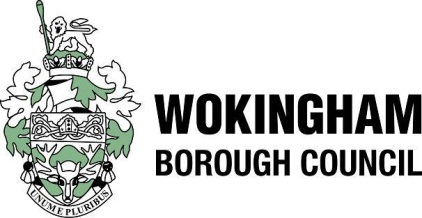 TENDER FOR HEALTHWATCH WOKINGHAM BOROUGHWokingham Borough Council is pleased to announce that it is inviting tenders for the provision of Healthwatch Wokingham Borough. The service will be the local independent consumer champion for health and social care to enable people of all ages and from all backgrounds to enjoy high quality health and care and to understand their health and care choices. Healthwatch covers all types of health and social care services.  The organisation providing this service must be an independent social enterprise (e.g. community interest company, acting for the benefit of the community) and the service must be inclusive and accessible to all across Wokingham Borough.The key activities of the service are to:Promote and support the involvement of local people in the commissioning, provision and scrutiny of local health and care services.Enable local people to monitor the standard of provision of local health and care services and whether and how local care services could and ought to be improved.Obtain the views of local people regarding their needs for, and experiences of, local health and care services and, importantly, supporting people to make these views known.Make reports and recommendations about how local health and care services could or ought to be improved.Provide advice and information about access to local health and care services so choices can be made about local care servicesFormulate views on the standard of provision and whether and how local health and care services could and ought to be improved; and sharing these views with Healthwatch EnglandMake recommendations to Healthwatch England to advise the Care Quality Commission to conduct special reviews or investigations, and making recommendations to Healthwatch England to publish reports about particular issuesProvide Healthwatch England with the intelligence and insight it needs to enable it to perform effectivelyThose wishing to tender should have demonstrable evidence of:Championing the voice of the user in the health and social care systemStrong and effective partnership working with key decision-makers at strategic level - including local authorities, Clinical Commissioning Groups and other bodiesEngaging with communities, taking into account demographics a local levelEffective service management to ensure value for money is achieved The Service will be delivered under a three year contract, held with Wokingham Borough Council, with the opportunity of a year on year extension for a further two years, subject to satisfactory performance, funding availability and mutual agreement of the parties. The service contract is expected to commence on 1st October 2018. The Council intends to use the following criteria for awarding the contract: Price - 50%Quality 50% (of which Method Statement - 40% and Presentation - 10%)The total budget across the full contract term (including extensions) is up to £500,000. The Council reserves the right not to accept the lowest, or any tender, submitted.How to applyTo download a copy of the tender documents please visit:Contracts Finder website. Wokingham Borough Council’s Pro-Contract portal. Tenders must be completed electronically and submitted via the Pro-Contract portal. NOTE: You must return and clearly identify copies of each of the documents listed in Section 8.9 of the ITT within the deadlines stated.The deadline for submission of tenders is 12.00 on 12th June 2018. Tenders received after this time may be rejected. Tender Co-ordinator: Sarah SalterStrategy and Commissioning People ServicesWokingham Borough CouncilCivic OfficesShute EndWokingham Borough Council RG40 1BNTel: 0118 974 6023Email: sarah.salter@wokingham.gov.uk